Учебный предмет:  Окружающий мирКласс: 1 «В» УМК: Начальная школа 21 векаТема урока: «Январь - году начало, зиме середина»Цели: создать условия для развития  умений рассматривать изменения, происходящие в природе в январе, определять деревья по силуэту        способствовать  уточнению  понятий лиственные и хвойные деревья.Задачи: Образовательная: научить детей правильно работать с книгой;Развивающая: развивать логическое мышление, мелкую моторику рук;Воспитательная: воспитывать доброжелательное отношение к книге.Формирование УУД:Познавательные УУД:умение строить логические рассуждения, устанавливать причинно-следственные связи, осуществлять анализ и синтез полученной информации, делать выводы;общеучебные - применять правила и пользоваться инструкциями и освоенными закономерностями;Коммуникативные УУД:умение выражать свои мысли, сотрудничество с учителем и сверстниками;взаимодействие –вести устный диалог в соответствии с грамматическими и синтаксическими нормами родного языка ;  Регулятивные УУД:умение принимать и сохранять учебную задачу;Личностные УУД:умение самоопределения, нравственно-этическая ориентация.Самоопределение – проявляют готовность и способность к саморазвитию , осознают ответственность человека за общее  благополучие;Оборудование: загадки про январь ; карточки «Узнай дерево»; кроссворд «Январь»Ход занятияЭтапы урокаtДеятельность учителяДеятельность (действия) учащихсяРезультаты УУДI.Организационный момент1.Приветствие. 2. Эмоциональный настрой1(мин)- Ребята, проверьте, лежит ли у вас на столах линейка, карандаш, ручка и ваш читательский дневник? Поднимите руку, если у вас чего-то нет. Сегодня вам понадобятся внимание и, конечно, хорошее настроение!Проверяют готовность рабочего места, настраиваются на работу на урокеЛ: выполнение правил школьного этикета П: К: доброжелательный эмоциональный настрой на занятие Р: организация рабочего местаII.Сообщение темы и цели занятия.1.Разгадывание ребуса.5(мин)- Ребята, сегодня мы отправимся в гости к очень красивому времени года . А какое  это время года , вы  назовёте, отгадав загадку .Снег на полях, лёд на реках,Вьюга гуляют. Когда это бывает? После отгадывания загадки ,я вас приглашаю в гости к Зиме . - Назовите зимние месяцы. -Отгадайте ,какой месяц нас сегодня встречает : Щиплет уши, щиплет нос ,Лезет в валенки мороз.Брызнешь воду- упадётНе вода уже ,а лёд.Даже птицы не летится ,От мороза стынет птица .Повернула солнце к лету. Что , скажи, за месяц это?Отвечают на вопросы :(Зимой)(Декабрь,Январь, Февраль)(Январь)Л: формировать умение  слушать и  участвовать в диалог П: расширять и углублять знания Р:самостоятельно определять важность о фольклореК:слушать и понимать речь других  полученную из различных источниковII. Изучение нового материала .1.Вступительно слово 2-3(мин)-Январь – второй зимний месяц – назывался на Руси  «просинцем »,потому что впервые  после низкого  хмурного  небосвода декабря в небе  появлялись « проталины» -  островки на синего неба. Но славился  январь и метелями ,морозами .Именно поэтому русские именовали  его «сеченем»,чехи  и словаки – « леднем»,  сербы- « зимцем» и «прозимцем » Кроме того, на Руси  январь называли Василия  Великого, день которого приходился на 1 января . В  русских пословицах  январь  славится   как «году начало,  зиме середина» .Говорили, что в январе день прибавляется уже на два часа (после дня зимнего солнцестояния, 22 декабря, начинается поворот к лету).Слушают учителя.III. Закрепление изученного материала10(мин)- – Как вы думаете, когда наступает зима? (1 декабря.)– Верно. По календарю зима начинается 1 декабря. Но учёные считают началом зимы 22 декабря. Это день зимнего солнцестояния. Солнце в этот день ниже поднимается на небе, чем в любой другой, а сам день самый короткий в году.А в природе зима каждый год наступает в разные сроки. Первые заморозки – это ещё не зима. Заморозки сменяются теплом, снег падает и тает несколько раз. Зима начинается, когда температура воздуха устанавливается ниже нуля градусов, замерзают водоёмы, земля покрывается снегом. Дни становятся короткими и холодными.– Что лежит на земле, на ветках деревьев и кустарников? (Снег.)После ответа учитель открывает – Из чего состоит снег? (Из снежинок.)– Как образуется снег? Раньше думали, что снег – это замёрзшие капельки воды, но тайна снежинок была не разгадана. На земле капельки воды могут стать градинками, колючками непрозрачного льда, но они никогда не превратятся в снежинки. А вот высоко над землёй, где царит сильный холод, образуются из водяных паров льдинки – кристаллики крохотных размеров. Но кристаллики – это ещё не снежинки. Кристаллики всё время растут и наконец становятся красивыми звёздочками. Они собираются в хлопья и падают на землю.– Все помнят, какие изменения происходят в неживой природе с наступлением зимы? Вот сейчас мы проверим это. Я предлагаю вам разгадать загадки о зимних явлениях природы.Он летает белой стаейИ сверкает на лету.Он звездой прохладной таетНа ладони и во рту.Он и белый, и мохнатый,И пушистый, как медведь…Раскидай его лопатой,Назови его, ответь!(Cнег.)Чтобы осень не промокла,Не раскисла от воды,Превратил он лужи в стёкла,Сделал снежными сады.(Мороз.)Рассыпала ЛукерьяСеребряные перья,Закрутила, замелаСтала улица бела!(Метель.)Не снег и не лёд,А серебром деревья уберёт.(Иней.)– Продолжите шуточное стихотворение Валентина Берестова.Не идётся и не едется,Потому что … (гололедица).Но зато прекрасно падается…Почему никто не радуется?!– Итак, ребята, давайте ещё раз перечислим явления природы, которые происходят зимой. (Снегопад, мороз, иней, метель, гололедица.)3. Игра на внимание «Хлопки».– Хлопните в ладоши, если услышите зимние явления природы. Итак, я перечисляю: листопад, гроза, снегопад, дождь, метель, мороз, цветение яблонь, прилёт перелётных птиц, оттепель, гололедица.4. Определение деревьев по силуэту кроны.– Закройте глаза, представьте, что мы идём по зимнему лесу. Деревья стоят голые, запорошены снегом. Как узнать деревья зимой? Какие деревья легче всего узнать зимой? (Берёзу, дуб, ель, сосну.)– По каким признакам мы узнаем берёзу?– А дуб?– Чем различаются ель и сосна? (У ели хвоинки короткие и растут по одной, а у сосны – длинные и растут по две. Шишки у ели длинные, с мягкими чешуйками, а у сосны короткие, округлые, с твердыми чешуйками.)– Рассмотрите шишки на слайде и определите, с какого они дерева.После отгадывания учитель щёлкает по слайду – появляются надписи.– Какие деревья распознать труднее? (Ясень, рябину, клен, липу.) – крылатки ясеня; – крылатки клёна; – орешки липы; – ягоды рябины.– Как же их распознать? (По плодам: ясень – жёлтые крылатки, клён – крылатки-пропеллеры, липа – маленькие круглые орешки с одним крылышком, у рябины – ярко-красные ягоды.)III. Закрепление изученного материала.1. Работа в парах– Мы сегодня будем на уроке работать в группе.– Давайте вспомним правила работы в паре.Говорим вежливо, 
называем собеседника по имени, 
говорим по очереди, не перебивая друг друга, 
внимательно слушаем, 
если непонятно, переспросите партнера, 
четко высказываем свое мнение, 
соблюдаем порядок на парте, 
уважаем мнение собеседника.– Так по каким же признакам можно узнать деревья зимой?– На какие группы можно разделить эти деревья?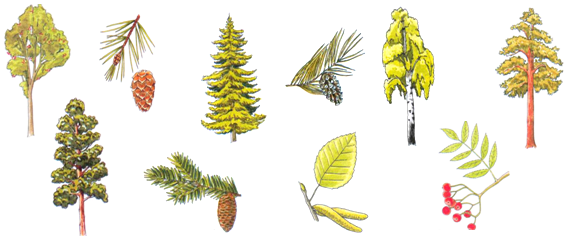 – Мы побывали с вами в сказочном зимнем лесу, научились распознавать деревья зимой.2. Работа в группе- Сейчас я предлагаю Вам поработать в группах.- Ребята, давайте образуем группы. Первый парты повернитесь ко вторым, а  третьи к четвёртым  паратам.Подумайте, о каких деревья мы сегодня разговаривали на уроке ?– Разгадайте кроссворд «Январь».По горизонтали:2. Обильное выпадение снега.4. Повышение температуры выше нуля градусов в холодное время года.6. Пушистая снежная бахрома на деревьях и проводах.8. Тройка-тройка прилетела,Скакуны в той тройке белы,А в санях сидит царица,Белокоса, белолица.Как махнула рукавом –Всё покрылось серебром.По вертикали:1. Появившаяся во время оттепели вода и подтаявший снег замерзают. На дорогах образуется корка изо льда. Это явление называется…3. Шуба бела весь свет одела.5. Сам бежит, а стоять не велит.7. Снегопад при сильном ветре.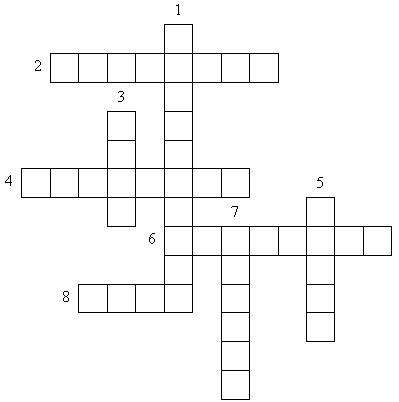 Ответы: По горизонтали: 2. Снегопад. 4. Оттепель. 6. Изморозь. 8. Зима. По вертикали: 1. Гололедица. 3. Снег. 5. Мороз. 7. Метель.Игра "Светофорик"Если ответ верный, показываете зеленый круг, если нет - красный.1. Верно ли что зимой длинный день и короткая ночь? (нет)2. оттепель - тёплая погода с таянием снега, льда? (да)3. Верно ли что зимой осадки выпадают в виде дождя? (нет)4.Водоемы замерзли, земля покрылась снежным покровом. (да)5. Зимой все деревья стоят с голыми ветками? (нет)Слушают учителя.Отвечают на вопросы.Л:Стремления к активной работе при проведении занятия П: интерес к получению новой информации
Р: способы эффективной групповой работы
К: Слушать и понимать речь других.IV Итог урока5(мин)Рефлексия-Интересно ли вам было на уроке?-Что особенного запомнилось?-С каким настроением вы заканчиваете урок?Ни одно время года  так не волшебно, как зима . Всё  живое  упряталось в глубину земли, нор, щелей, ожидая весны и солнца. Деревья обнажились ,птицы улетели, а те, что остались ,- не поют и летают зябко и неторопливо. И чародейка- зима дарит всей этой мёртвой пустыне новую жизнь , «неподвижную, немую, чудную жизнь».Это жизнь сна, время  необычно белой и тихой природы. Все ли секреты  зимы мы сегодня открыли? Есть ли в нашем  выводе  то, о чём  мы сегодня не говорили ?(мы не говорили о животных)-А вы бы хотели ещё узнать  о жизни животных  в зимний период?Об этом мы поговорим  на следующем уроке .3. д/зЛ: формировать умение активно слушать.П: сопоставлять и отбирать информацию, полученную из Р: учиться высказывать своё предположение основываясь на изображение.различных источников.К:слушать и понимать речь других.